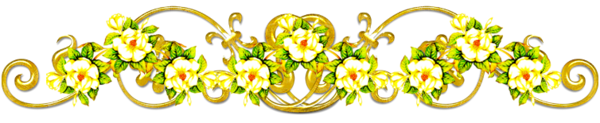                                 Музыка к Рождеству Подарок от Владимира Викторовича Черченко, замечательного знатока и популяризатора классической музыки, специалиста по её влиянию на наше сознание.
 С НОВЫМ ГОДОМ И РОЖДЕСТВОМ!!!!!! СЛУШАЙТЕ БЕЗСМЕРТНЫЕ ТВОРЕНИЯ ЧЕЛОВЕЧЕСКОГО ГЕНИЯ - AVE MARIA ВСЕХ ВРЕМЁН И НАРОДОВ

БЕЗСМЕРТНЫЕ МУЗЫКАЛЬНЫЕ ТВОРЕНИЯ

                                               AVE MARIA

А́ве Мари́я (лат. Ave Maria — Радуйся, Мария) — католическая молитва к
Деве Марии, названная по её начальным словам. Эту молитву называют
также ангельским приветствием, или angelico salutatio, так как её
первая фраза представляет собой приветствие архангела Гавриила,
сказанное им Марии в момент Благовещения.
В византийском обряде молитве Ave Maria соответствует Песнь Пресвятой
Богородице.
Текст на латыни
Áve, María, grátia pléna; Dóminus técum:
benedícta tu in muliéribus, et benedíctus
frúctus véntris túi, Iésus.
Sáncta María, Máter Déi, óra pro nóbis peccatóribus,
nunc et in hóra mórtis nóstrae. Ámen. Текст на русском
Радуйся, Мария, благодати полная!
Господь с Тобою;
благословенна Ты между женами,
и благословен плод чрева Твоего Иисус.
Святая Мария, Матерь Божия, молись о нас, грешных,
ныне и в час смерти нашей. Аминь.
Молитва Аве Мария вошла в частое употребление с XI века.
Папа Урбан IV прибавил к ней заключительные слова: «Иисус. Аминь».
С XVI века к ней стали прибавлять следующие заключительные слова,
употребляемые и поныне: «Святая Мария, матерь Божия, молись о нас
грешных, ныне и в час смерти нашей. Аминь.».

Кроме самостоятельного значения, Ave Maria входит в состав молитвы
«Ангел Господень», которая согласно предписанию папы Иоанна XXII,
изданному в 1326 году, читается трижды в день, по звону колоколов.
Также она входит в состав Розария, где читается по малым бусинам
чёток, тогда как большие бусины посвящены «Отче наш».
                                    Ave Maria в музыке
На текст молитвы написано много музыкальных произведений. Среди
авторов музыки Палестрина, Гуно (на основе прелюдии До мажор Баха),
А.Дворжак, Дж.Верди, П.Масканьи, Джулио Каччини, Ф.Лист, К.Сен-Санс.
• Произведение Франца Шуберта «Третья песня Эллен» часто неточно
называют «Ave Maria Шуберта», хотя в действительности текст, на
который написана эта музыка, взят из немецкого перевода поэмы Вальтера
Скотта о кельтской Владычице Озера («Дева Озера», 1810 год) и включает
только первые два слова молитвы. Впоследствии Ave Maria целиком стали
петь на музыку этой песни Шуберта, хотя композитор и не имел этого в
виду.
У оперной певицы Станиславы Масленниковой есть духовно-светская
концертная программа «Сквозь Ave Maria»[8], в которую включены 3 Ave
Maria: Каччини, Гуно (на основе прелюдии Баха) и Шуберта «Ave Maria
Шуберта» («Третья песня Эллен»).
В современной музыке «Ave Maria» звучала в исполнении множества певцов
и групп, среди которых: Анна Герман, Roberto Loreti, Лючано Паваротти,
Хосе Каррерас, Пласидо Доминго, Андреа Бочелли, Н.Басков, Шарль
Азнавур, Il Divo,Чет Аткинс, Тарья Турунен, Бейонсе, Милен Фармер,
Селин Дион, Blondie, Нина Хаген, The Cranberries, Александр Грин, In
Extremo, Gregorian, Слот, Большой детский хор Всесоюзного радио и
Центрального телевидения, Гела Гуралиа, и др.

====
Подборка лучших музыкальных произведений
на текст молитвы Ave Maria за последнее тысячелетие:
http://sirius-ru.net/liki/mmaria_podborka_muzyk_proisvedeniy.htm

------
http://sneg.audio/show/ave-maria AVE MARIA, mp3

http://www.youtube.com/watch?v=R_0LgSFhKZ4 Ave Maria ROBERTINO LORETI

http://www.youtube.com/results?search_query=ave+maria AVE MARIA

https://yandex.ru/video/search?text=AVE%20MARIA%20%D0%9D%D0%90%20%D0%AF%D0%9D%D0%94%D0%95%D0%9A%D0%A1-%D0%92%D0%98%D0%94%D0%95%D0%9E&path=wizard&parent-reqid=1451268609072656-8929951143669452607522918-sas1-1413
 AVE MARIA НА ЯНДЕКС-ВИДЕО — 7 тыс. видео

https://cloud.mail.ru/public/3ACx/4TeBxPC79 Ave Maria

САЙТ «ПОГРУЖЕНИЕ В КЛАССИКУ»
http://intoclassics.net/search/?q=Ave+Maria
в частности:

Ave Maria (сборник произведений разных авторов)
http://intoclassics.net/news/2011-02-03-21218

Ave Maria - сравнение исполнений
http://intoclassics.net/news/2009-07-06-197

http://gitarshkola.ru/ave-maria-franca-shuberta-v-perelozhenii-dlya-solo-gitary-chast-1-video/
«Ave Maria» Франца Шуберта в переложении для соло-гитары (часть 1) —
ноты+видео
-- 
Алексей Селищев